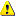  TECHNICAL DESCRIPTION (PART B)COVER PAGEPart B of the Application Form must be downloaded from the Portal Submission System, completed and then assembled and re-uploaded as PDF in the system. Page 1 with the grey IMPORTANT NOTICE box should be deleted before uploading.Note: Please read carefully the conditions set out in the Call document (for open calls: published on the Portal). Pay particular attention to the award criteria; they explain how the application will be evaluated.TABLE OF CONTENTSADMINISTRATIVE FORMS (PART A)	3TECHNICAL DESCRIPTION (PART B)	4COVER PAGE	4PROJECT SUMMARY	51. RELEVANCE	51.1 Background and general objectives	51.2 Needs analysis and specific objectives	51.3 Complementarity with other actions and innovation	52. QUALITY	62.1 Concept and methodology	62.2 Consortium set-up	62.3 Project teams, staff and experts	62.4 Consortium management and decision-making	72.5 Project management, quality assurance and monitoring and evaluation strategy	72.6 Cost effectiveness and financial management	72.7 Risk management	73. IMPACT	83.1 Impact and ambition	83.2 Communication, dissemination and visibility	83.3 Sustainability and continuation	84. WORKPLAN, WORK PACKAGES, ACTIVITIES, RESOURCES AND TIMING	94.1 Work plan	94.2 Work packages, activities, resources and timing	9Work Package 1	10Work Package …	13Subcontracting	13Timetable	135. OTHER	165.1 Ethics	165.2 Security	166. DECLARATIONS	16ANNEXES	17#@APP-FORM-SMPSTAND@##@PRJ-SUM-PS@#  [This document is tagged. Do not delete the tags; they are needed for the processing.]PROJECT SUMMARY #§PRJ-SUM-PS§# #@REL-EVA-RE@# #@PRJ-OBJ-PO@#1. RELEVANCE 1.1 Background and general objectives1.2 Needs analysis and specific objectives#§PRJ-OBJ-PO§# #@COM-PLE-CP@#1.3 Complementarity with other actions and innovation #§COM-PLE-CP§# #§REL-EVA-RE§# #@QUA-LIT-QL@# #@CON-MET-CM@#2. QUALITY 2.1 Concept and methodology #§CON-MET-CM§# #@CON-SOR-CS@#2.2 Consortium set-up 2.3 Project teams, staff and experts2.4 Consortium management and decision-making#§CON-SOR-CS§# #@PRJ-MGT-PM@#2.5 Project management, quality assurance and monitoring and evaluation strategy#§PRJ-MGT-PM§# #@FIN-MGT-FM@#2.6 Cost effectiveness and financial management#§FIN-MGT-FM§# #@RSK-MGT-RM@#2.7 Risk management#§RSK-MGT-RM§# #§QUA-LIT-QL§# #@IMP-ACT-IA@#3. IMPACT3.1 Impact and ambition#§IMP-ACT-IA§# #@COM-DIS-VIS-CDV@#3.2 Communication, dissemination and visibility#§COM-DIS-VIS-CDV§# #@SUS-CON-SC@#3.3 Sustainability and continuation#§SUS-CON-SC§#                                                                                                                                                                   #@WRK-PLA-WP@#4. WORKPLAN, WORK PACKAGES, ACTIVITIES, RESOURCES AND TIMING4.1 Work plan 4.2 Work packages, activities, resources and timingWork Package 1Work Package …To insert work packages, copy WP1 as many times as necessary.Total Project costsSubcontracting Timetable#§WRK-PLA-WP§#                                                                                                                                                       #@ETH-ICS-EI@#5. OTHER5.1 Ethics#§ETH-ICS-EI§# #@SEC-URI-SU@#                                                                                                                                      5.2 Security#§SEC-URI-SU§# #@DEC-LAR-DL@#                                                                                                                                  6. DECLARATIONS #§DEC-LAR-DL§#                                                                                                                                                                    ANNEXESLIST OF ANNEXES StandardDetailed budget table/Calculator (annex 1 to Part B) —will be provided by ETSI Secretariat   CVs (annex 2 to Part B) — mandatory, if required in the Call document (will be provided by ETSI Secretariat)Annual activity reports (annex 3 to Part B) — not applicableList of previous projects (annex 4 to Part B) — not applicableSpecialOther annexes (annex X to Part B) — mandatory, if required in the Call documentPROJECTPROJECTProject name:[project title]Project acronym: [acronym]Project Duration (in months)XX MonthsCoordinator contact:Luis Jorge Romero, ETSIProject summary  Abstract. Limit the text to 2 000 characters with spaces.Tip: On Word, to monitor the number of characters, select the text and go to tab Review, and click on Word Count in the Proofing sub-menuBackground and general objectivesDescribe the background and rationale of the project.How is the project relevant to the scope of the call? How does the project address the general objectives of the call? What is the project’s contribution to the priorities of the call?Insert textNeeds analysis and specific objectives Describe how the objectives of the project are based on a sound needs analysis in line with the specific objectives of the call. What issue/challenge/gap does the project aim to address?The objectives should be clear, measureable, realistic and achievable within the duration of the project. For each objective, define appropriate indicators for measuring achievement (including a unit of measurement, baseline value and target value).Insert textComplementarity with other actions and innovationExplain how the project builds on the results of past activities carried out in the field and describe its innovative aspects. Explain how the activities are complementary to other activities carried out by other organisations. Insert textConcept and methodology Outline the approach and methodology behind the project. Explain why they are the most suitable for achieving the project’s objectives. Insert textConsortium cooperation and division of roles (if applicable)Describe the participants (Beneficiaries, Affiliated Entities and Associated Partners, if any) and explain how they will work together to implement the project. How will they bring together the necessary expertise? How will they complement each other?In what way does each of the participants contribute to the project? Show that each has a valid role and adequate resources to fulfil that role.Note: When building your consortium you should think of organisations that can help you reach objectives and solve problems.Not Applicable for ETSIProject teams and staff Describe the project teams and how they will work together to implement the project.List the staff included in the project budget (budget category A) by function/profile (e.g. project manager, senior expert/advisor/researcher, junior expert/advisor/researcher, trainers/teachers, technical personnel, administrative personnel etc. — use the same profiles as in the detailed budget table, if any) and describe briefly their tasks. Provide CVs of all key actors (if required).Project teams and staff Describe the project teams and how they will work together to implement the project.List the staff included in the project budget (budget category A) by function/profile (e.g. project manager, senior expert/advisor/researcher, junior expert/advisor/researcher, trainers/teachers, technical personnel, administrative personnel etc. — use the same profiles as in the detailed budget table, if any) and describe briefly their tasks. Provide CVs of all key actors (if required).Project teams and staff Describe the project teams and how they will work together to implement the project.List the staff included in the project budget (budget category A) by function/profile (e.g. project manager, senior expert/advisor/researcher, junior expert/advisor/researcher, trainers/teachers, technical personnel, administrative personnel etc. — use the same profiles as in the detailed budget table, if any) and describe briefly their tasks. Provide CVs of all key actors (if required).Name and functionOrganisationRole/tasks/professional profile and expertise Léa BelloulouHead of Funded ActivitiesETSIHead of ETSI funded Projects planning and controlManagement of the project costs and funding Responsible for the Reporting to ETSI Management and EC/EFTA. Management of audit processes on Funded projects Management of contractual aspects  Monitoring of the administrative and financial tasks of the projects Validation of milestones, payments  XXXX XXXXTechnical OfficerETSIETSI Technical officer for the Technical Committee XXAct as prime ETSI Secretariat contact for the standardization activity.  Supervise the operation of the standardization activity under the relevant Directives, monitor progress of work programme. Advise the group on the application of the relevant directives, drafting rules, and common best practice.  Ensure that deliverables are fit for purpose, and in line with the relevant directives, drafting rules and quality recommendations, and accompany them through the drafting and publication phases. Act as secretary where appropriate, provide official reports of the group's meetings, highlighting actions and decisions. Ensure that decisions, actions, approval of new work items and deliverables are properly recorded and communicated within the Secretariat. Monitor activities of other relevant groups, both inside and outside of ETSI and advise of relevant activities as required. Take appropriate actions to develop and maintain personal expertise in the relevant technical areas, and associated regulatory and market affairsXXXX XXXXTC ChairETSITC ChairOutside resources (subcontracting, seconded staff, etc)  If you do not have all skills/resources in-house, describe how you intend to get them (contributions of members, partner organisations, subcontracting, etc). If there is subcontracting, please also complete the table in section 4.Insert textIndicate the number of experts required and the qualifications and competencies for each of them.XXXXXAccording to ETSI Technical working procedure on the selection of the service providers, ETSI will issue a call for expertise to get the necessary skills and resources as described below. 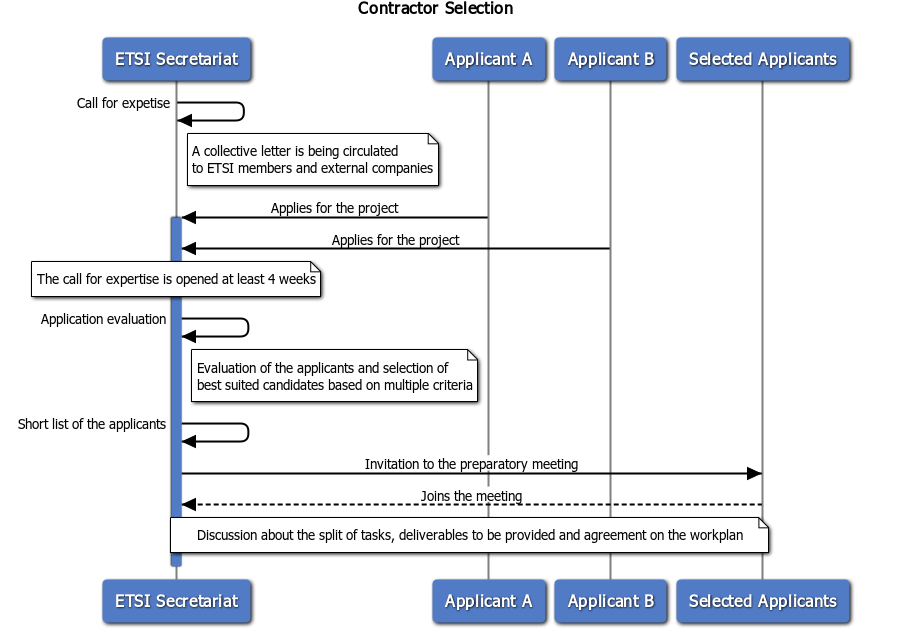 Consortium management and decision-making (if applicable)Explain the management structures and decision-making mechanisms within the consortium. Describe how decisions will be taken and how regular and effective communication will be ensured. Describe methods to ensure planning and control.Note: The concept (including organisational structure and decision-making mechanisms) must be adapted to the complexity and scale of the project.Not applicable for ETSIProject management, quality assurance and monitoring and evaluation strategyDescribe the measures planned to ensure that the project implementation is of high quality and completed in time.Describe the methods to ensure good quality, monitoring, planning and control.Describe the evaluation methods and indicators (quantitative and qualitative) to monitor and verify the outreach and coverage of the activities and results (including unit of measurement, baseline and target values). The indicators proposed to measure progress should be relevant, realistic and measurable.Insert textDepending on your needs on project management, you can use the following text and table:“A combination of frequent on-line progress meetings, face-to-face meetings and internal progress reports will create a clear view of the progress. Over and above the management of individual WPs, a lean, yet rigorous management framework linking all project components will be implemented. From previous projects in ETSI, a formal internal review process has proven to be the most effective way to ensure a high-quality orientation throughout the project. The main instrument will be the peer-review by at least two technical experts from within the project, the formal check of the deliverables by the ETSI secretariat and a final check by the Coordinator and WP1 leader.  In the initial phase the WP1 leader takes care for a harmonised peer-review process, i.e., the evaluation against defined scientific criteria and quality standards as proposed in the table below.”Cost effectiveness and financial managementDescribe the measures adopted to ensure that the proposed results and objectives will be achieved in the most cost-effective way. Indicate the arrangements adopted for the financial management of the project and, in particular, how the financial resources will be allocated and managed within the consortium. Do NOT compare and justify the costs of each work package, but summarize briefly why your budget is cost effective. 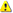 Insert textCritical risks and risk management strategy Describe critical risks, uncertainties or difficulties related to the implementation of your project, and your measures/strategy for addressing them. Indicate for each risk (in the description) the impact and the likelihood that the risk will materialise (high, medium, low), even after taking into account the mitigating measures.Note: Uncertainties and unexpected events occur in all organisations, even if very well-run. The risk analysis will help you to predict issues that could delay or hinder project activities. A good risk management strategy is essential for good project management. Examples are available in the User Guide and in the document named Risks_sample.docxCritical risks and risk management strategy Describe critical risks, uncertainties or difficulties related to the implementation of your project, and your measures/strategy for addressing them. Indicate for each risk (in the description) the impact and the likelihood that the risk will materialise (high, medium, low), even after taking into account the mitigating measures.Note: Uncertainties and unexpected events occur in all organisations, even if very well-run. The risk analysis will help you to predict issues that could delay or hinder project activities. A good risk management strategy is essential for good project management. Examples are available in the User Guide and in the document named Risks_sample.docxCritical risks and risk management strategy Describe critical risks, uncertainties or difficulties related to the implementation of your project, and your measures/strategy for addressing them. Indicate for each risk (in the description) the impact and the likelihood that the risk will materialise (high, medium, low), even after taking into account the mitigating measures.Note: Uncertainties and unexpected events occur in all organisations, even if very well-run. The risk analysis will help you to predict issues that could delay or hinder project activities. A good risk management strategy is essential for good project management. Examples are available in the User Guide and in the document named Risks_sample.docxCritical risks and risk management strategy Describe critical risks, uncertainties or difficulties related to the implementation of your project, and your measures/strategy for addressing them. Indicate for each risk (in the description) the impact and the likelihood that the risk will materialise (high, medium, low), even after taking into account the mitigating measures.Note: Uncertainties and unexpected events occur in all organisations, even if very well-run. The risk analysis will help you to predict issues that could delay or hinder project activities. A good risk management strategy is essential for good project management. Examples are available in the User Guide and in the document named Risks_sample.docxRisk NoDescriptionWork package NoProposed risk-mitigation measuresImpact and ambition Define the short, medium and long-term effects of the project.  Who are the target groups? How will the target groups benefit concretely from the project and what would change for them? Insert textCommunication, dissemination and visibility of fundingDescribe the communication and dissemination activities which are planned in order to promote the activities/results and maximise the impact (to whom, which format, how many, etc.). Clarify how you will reach the target groups, relevant stakeholders, policymakers and the general public and explain the choice of the dissemination channels.Describe how the visibility of EU funding will be ensured.Insert textSustainability, long-term impact and continuation Describe the follow-up of the project after the EU funding ends. How will the project impact be ensured and sustained? What will need to be done? Which parts of the project should be continued or maintained? How will this be achieved? Which resources will be necessary to continue the project? How will the results be used?Are there any possible synergies/complementarities with other (EU funded) activities that can build on the project results?Insert textWork planProvide a brief description of the overall structure of the work plan (list of work packages or graphical presentation (Pert chart or similar)).Insert textWORK PACKAGESWork packagesThis section concerns a detailed description of the project activities. Group your activities into work packages. A work package means a major sub-division of the project. For each work package, enter an objective (expected outcome) and list the activities, milestones and deliverables that belong to it. The grouping should be logical and guided by identifiable outputs. Each Work package should have at least ONE Milestone and ONE Deliverable.A deliverable cannot be in several work packages.Projects should normally have a minimum of 2 work packages. WP1 should cover the management and coordination activities (meetings, coordination, project monitoring and evaluation, financial management, progress reports, etc) and all the activities which are cross-cutting and therefore difficult to assign to another specific work package (do not try splitting these activities across different work packages). WP2 and further WPs should be used for the other project activities. You can create as many work packages as needed by copying WP1.For very simple projects, it is possible to use a single work package for the entire project (WP1 with the project acronym as WP name).  Work packages covering financial support to third parties ( only allowed if authorised in the Call document) must describe the conditions for implementing the support (for grants: max amounts per third party; criteria for calculating the exact amounts, types of activity that qualify (closed list), persons/categories of persons to be supported and criteria and procedures for giving support). Enter each activity/milestone/output/outcome/deliverable only once (under one work package).ObjectivesList the specific objectives to which the work package is linked.Activities and division of work (WP description)Provide a concise overview of the work (planned tasks). Be specific and give a short name and number for each task.Show who is participating in each task: Coordinator (COO), Beneficiaries (BEN), Affiliated Entities (AE), Associated Partners (AP), indicating in bold the task leader. Add information on other participants’ involvement in the project e.g. subcontractors, in-kind contributions. Note: In-kind contributions: In-kind contributions for free are cost-neutral, i.e. cannot be declared as cost. Please indicate the in-kind contributions that are provided in the context of the work package.The Coordinator remains fully responsible for the coordination tasks, even if they are delegated to someone else. Coordinator tasks cannot be subcontracted.If there is subcontracting, please also complete the table below.Milestones and deliverables (outputs/outcomes)Milestones are control points in the project that help to chart progress (e.g. completion of a key deliverable allowing the next phase of the work to begin). Use them only for major outputs in complex projects, otherwise leave the section empty. Please limit the number of milestones by work package.Means of verification are how you intend to prove that a milestone has been reached. If appropriate, you can also refer to indicators.Deliverables are project outputs which are submitted to show project progress (any format). Refer only to major outputs. Do not include minor sub-items, internal working papers, meeting minutes, etc. Limit the number of deliverables to max 10-15 for the entire project. You may be asked to further reduce the number during grant preparation.For deliverables such as meetings, events, seminars, trainings, workshops, webinars, conferences, etc., enter each deliverable separately and provide the following in the 'Description' field: invitation, agenda, signed presence list, target group, number of estimated participants, duration of the event, report of the event, training material package, presentations, evaluation report, feedback questionnaire. For deliverables such as manuals, toolkits, guides, reports, leaflets, brochures, training materials etc., add in the ‘Description’ field: format (electronic or printed), language(s), approximate number of pages and estimated number of copies of publications (if any). For each deliverable you will have to indicate a due month by when you commit to upload it in the Portal. The due month of the deliverable cannot be outside the duration of the work package and must be in line with the timeline provided below. Month 1 marks the start of the project and all deadlines should be related to this starting date.The labels used mean:Public — fully open ( automatically posted online on the Project Results platforms)Sensitive — limited under the conditions of the Grant AgreementEU classified — RESTREINT-UE/EU-RESTRICTED, CONFIDENTIEL-UE/EU-CONFIDENTIAL, SECRET-UE/EU-SECRET under Decision 2015/444. For items classified under other rules (e.g. national or international organisation), please select the equivalent EU classification level.Indicate expected deliverables (& outcomes) produced by the project. Always highlight the different outputs – Work Items and titles are necessary.Include the quality management approachDuration of the action is for the Reference Body to decide – do not be over-ambitious as this can result in requests for amendment if timings go away and the EISMEA may not agree. Should the action require 30 months then this may be agreed.Work Package 1: eg: Project management and coordinationWork Package 1: eg: Project management and coordinationWork Package 1: eg: Project management and coordinationWork Package 1: eg: Project management and coordinationWork Package 1: eg: Project management and coordinationWork Package 1: eg: Project management and coordinationWork Package 1: eg: Project management and coordinationWork Package 1: eg: Project management and coordinationWork Package 1: eg: Project management and coordinationWork Package 1: eg: Project management and coordinationWork Package 1: eg: Project management and coordinationWork Package 1: eg: Project management and coordinationWork Package 1: eg: Project management and coordinationWork Package 1: eg: Project management and coordinationWork Package 1: eg: Project management and coordinationWork Package 1: eg: Project management and coordinationDuration:Duration:Duration:MX - MX MX - MX Lead Beneficiary:Lead Beneficiary:Lead Beneficiary:Lead Beneficiary:ETSI ETSI ETSI ETSI ETSI ETSI ETSI ObjectivesObjectivesObjectivesObjectivesObjectivesObjectivesObjectivesObjectivesObjectivesObjectivesObjectivesObjectivesObjectivesObjectivesObjectivesObjectivesActivities and division of work (WP description)Activities and division of work (WP description)Activities and division of work (WP description)Activities and division of work (WP description)Activities and division of work (WP description)Activities and division of work (WP description)Activities and division of work (WP description)Activities and division of work (WP description)Activities and division of work (WP description)Activities and division of work (WP description)Activities and division of work (WP description)Activities and division of work (WP description)Activities and division of work (WP description)Activities and division of work (WP description)Activities and division of work (WP description)Activities and division of work (WP description)Task No(continuous numbering linked to WP)Task NameTask NameTask NameTask NameTask NameDescriptionDescriptionDescriptionDescriptionDescriptionParticipants Participants Participants Participants In-kind Contributions and Subcontracting(Yes/No and which)Task No(continuous numbering linked to WP)Task NameTask NameTask NameTask NameTask NameDescriptionDescriptionDescriptionDescriptionDescriptionNameNameRole(COO, BEN, AE, AP, OTHER)Role(COO, BEN, AE, AP, OTHER)In-kind Contributions and Subcontracting(Yes/No and which)T1.1ETSIETSIT1.2ETSIETSIETSIETSIMilestones and deliverables (outputs/outcomes)Milestones and deliverables (outputs/outcomes)Milestones and deliverables (outputs/outcomes)Milestones and deliverables (outputs/outcomes)Milestones and deliverables (outputs/outcomes)Milestones and deliverables (outputs/outcomes)Milestones and deliverables (outputs/outcomes)Milestones and deliverables (outputs/outcomes)Milestones and deliverables (outputs/outcomes)Milestones and deliverables (outputs/outcomes)Milestones and deliverables (outputs/outcomes)Milestones and deliverables (outputs/outcomes)Milestones and deliverables (outputs/outcomes)Milestones and deliverables (outputs/outcomes)Milestones and deliverables (outputs/outcomes)Milestones and deliverables (outputs/outcomes)Milestone No(continuous numbering not linked to WP)Milestone No(continuous numbering not linked to WP)Milestone NameMilestone NameWork Package NoWork Package NoWork Package NoLead BeneficiaryDescriptionDescriptionDescriptionDescriptionDue Date(month number)Due Date(month number)Means of VerificationMeans of VerificationMS1MS1111ETSIMS2MS2111ETSIDeliverable No (continuous numbering linked to WP)Deliverable No (continuous numbering linked to WP)Deliverable NameDeliverable NameWork Package NoWork Package NoWork Package NoLead BeneficiaryTypeTypeDissemination LevelDissemination LevelDue Date(month number)Due Date(month number)Description (including format and language)Description (including format and language)D1.1D1.1111ETSI[R — Document, report] [DEM — Demonstrator, pilot, prototype] [DEC —Websites, patent filings, videos, etc] [DATA —  data sets, microdata, etc] [DMP — Data Management Plan] [ETHICS] [SECURITY] [OTHER][R — Document, report] [DEM — Demonstrator, pilot, prototype] [DEC —Websites, patent filings, videos, etc] [DATA —  data sets, microdata, etc] [DMP — Data Management Plan] [ETHICS] [SECURITY] [OTHER][PU — Public] [SEN — Sensitive] [R-UE/EU-R — EU Classified] [C-UE/EU-C — EU Classified][S-UE/EU-S — EU Classified] [PU — Public] [SEN — Sensitive] [R-UE/EU-R — EU Classified] [C-UE/EU-C — EU Classified][S-UE/EU-S — EU Classified] D1.2D1.2111ETSI[R — Document, report] [DEM — Demonstrator, pilot, prototype] [DEC —Websites, patent filings, videos, etc] [DATA —  data sets, microdata, etc] [DMP — Data Management Plan] [ETHICS] [SECURITY] [OTHER][R — Document, report] [DEM — Demonstrator, pilot, prototype] [DEC —Websites, patent filings, videos, etc] [DATA —  data sets, microdata, etc] [DMP — Data Management Plan] [ETHICS] [SECURITY] [OTHER][PU — Public] [SEN — Sensitive] [R-UE/EU-R — EU Classified] [C-UE/EU-C — EU Classified][S-UE/EU-S — EU Classified] [PU — Public] [SEN — Sensitive] [R-UE/EU-R — EU Classified] [C-UE/EU-C — EU Classified][S-UE/EU-S — EU Classified] Estimated budget — Resources See TOTAL PROJECT COSTS table below.Provide detailed project costs according to the project breakdown structure and the resources estimatedSubcontracting Give details on subcontracted project tasks (if any) and explain the reasons why (as opposed to direct implementation by the Beneficiaries/Affiliated Entities). Subcontracting — Subcontracting means the implementation of ‘action tasks’, i.e. specific tasks which are part of the EU grant and are described in Annex 1 of the Grant Agreement.Note: Subcontracting concerns the outsourcing of a part of the project to a party outside the consortium. It is not simply about purchasing goods or services. We normally expect that the participants have sufficient operational capacity to implement the project activities themselves. Subcontracting should therefore be exceptional.Include only subcontracts that comply with the rules (i.e. best value for money and no conflict of interest; no subcontracting of coordinator tasks).Subcontracting Give details on subcontracted project tasks (if any) and explain the reasons why (as opposed to direct implementation by the Beneficiaries/Affiliated Entities). Subcontracting — Subcontracting means the implementation of ‘action tasks’, i.e. specific tasks which are part of the EU grant and are described in Annex 1 of the Grant Agreement.Note: Subcontracting concerns the outsourcing of a part of the project to a party outside the consortium. It is not simply about purchasing goods or services. We normally expect that the participants have sufficient operational capacity to implement the project activities themselves. Subcontracting should therefore be exceptional.Include only subcontracts that comply with the rules (i.e. best value for money and no conflict of interest; no subcontracting of coordinator tasks).Subcontracting Give details on subcontracted project tasks (if any) and explain the reasons why (as opposed to direct implementation by the Beneficiaries/Affiliated Entities). Subcontracting — Subcontracting means the implementation of ‘action tasks’, i.e. specific tasks which are part of the EU grant and are described in Annex 1 of the Grant Agreement.Note: Subcontracting concerns the outsourcing of a part of the project to a party outside the consortium. It is not simply about purchasing goods or services. We normally expect that the participants have sufficient operational capacity to implement the project activities themselves. Subcontracting should therefore be exceptional.Include only subcontracts that comply with the rules (i.e. best value for money and no conflict of interest; no subcontracting of coordinator tasks).Subcontracting Give details on subcontracted project tasks (if any) and explain the reasons why (as opposed to direct implementation by the Beneficiaries/Affiliated Entities). Subcontracting — Subcontracting means the implementation of ‘action tasks’, i.e. specific tasks which are part of the EU grant and are described in Annex 1 of the Grant Agreement.Note: Subcontracting concerns the outsourcing of a part of the project to a party outside the consortium. It is not simply about purchasing goods or services. We normally expect that the participants have sufficient operational capacity to implement the project activities themselves. Subcontracting should therefore be exceptional.Include only subcontracts that comply with the rules (i.e. best value for money and no conflict of interest; no subcontracting of coordinator tasks).Subcontracting Give details on subcontracted project tasks (if any) and explain the reasons why (as opposed to direct implementation by the Beneficiaries/Affiliated Entities). Subcontracting — Subcontracting means the implementation of ‘action tasks’, i.e. specific tasks which are part of the EU grant and are described in Annex 1 of the Grant Agreement.Note: Subcontracting concerns the outsourcing of a part of the project to a party outside the consortium. It is not simply about purchasing goods or services. We normally expect that the participants have sufficient operational capacity to implement the project activities themselves. Subcontracting should therefore be exceptional.Include only subcontracts that comply with the rules (i.e. best value for money and no conflict of interest; no subcontracting of coordinator tasks).Subcontracting Give details on subcontracted project tasks (if any) and explain the reasons why (as opposed to direct implementation by the Beneficiaries/Affiliated Entities). Subcontracting — Subcontracting means the implementation of ‘action tasks’, i.e. specific tasks which are part of the EU grant and are described in Annex 1 of the Grant Agreement.Note: Subcontracting concerns the outsourcing of a part of the project to a party outside the consortium. It is not simply about purchasing goods or services. We normally expect that the participants have sufficient operational capacity to implement the project activities themselves. Subcontracting should therefore be exceptional.Include only subcontracts that comply with the rules (i.e. best value for money and no conflict of interest; no subcontracting of coordinator tasks).Subcontracting Give details on subcontracted project tasks (if any) and explain the reasons why (as opposed to direct implementation by the Beneficiaries/Affiliated Entities). Subcontracting — Subcontracting means the implementation of ‘action tasks’, i.e. specific tasks which are part of the EU grant and are described in Annex 1 of the Grant Agreement.Note: Subcontracting concerns the outsourcing of a part of the project to a party outside the consortium. It is not simply about purchasing goods or services. We normally expect that the participants have sufficient operational capacity to implement the project activities themselves. Subcontracting should therefore be exceptional.Include only subcontracts that comply with the rules (i.e. best value for money and no conflict of interest; no subcontracting of coordinator tasks).Subcontracting Give details on subcontracted project tasks (if any) and explain the reasons why (as opposed to direct implementation by the Beneficiaries/Affiliated Entities). Subcontracting — Subcontracting means the implementation of ‘action tasks’, i.e. specific tasks which are part of the EU grant and are described in Annex 1 of the Grant Agreement.Note: Subcontracting concerns the outsourcing of a part of the project to a party outside the consortium. It is not simply about purchasing goods or services. We normally expect that the participants have sufficient operational capacity to implement the project activities themselves. Subcontracting should therefore be exceptional.Include only subcontracts that comply with the rules (i.e. best value for money and no conflict of interest; no subcontracting of coordinator tasks).Work Package NoSubcontract No(continuous numbering linked to WP)Subcontract Name(subcontracted action tasks)Description (including task number and  BEN/AE to which it is linked)Description (including task number and  BEN/AE to which it is linked)Estimated Costs(EUR)Justification(why is subcontracting necessary?)Best-Value-for-Money(how do you intend to ensure it?)1-xxNANANANAXXXXXExpertise not available in ETSI Secretariat Subcontractors are selected on a case-by-case basis in the context of an open call through a clearly defined process (typically one or more of the following, publication of the call through ETSI Collective letters to the membership, Technical Body mailing lists or explicit calls for tender).Other issues:If subcontracting for the project goes beyond 30% of the total eligible costs, give specific reasons.Other issues:If subcontracting for the project goes beyond 30% of the total eligible costs, give specific reasons.Other issues:If subcontracting for the project goes beyond 30% of the total eligible costs, give specific reasons.Other issues:If subcontracting for the project goes beyond 30% of the total eligible costs, give specific reasons.Each subcontractor/expert is allocated to specific tasks with an expected level of contribution. The financial resources allocated to the subcontractor are calculated on this principle. ETSI Secretariat (Funded Activities, Technical officers…) will ensure the project planning and controlling with the Technical Committee without charging the related costs to the project whereas subcontractors will perform the development and technical execution of the project. ETSI Secretariat has no expert as staff thus all tasks are subcontracted. Besides the technical project management (WP1) will be handled by the selected subcontractor as Project Leader to ensure the technical tasks execution and quality by the other subcontractors. Each subcontractor/expert is allocated to specific tasks with an expected level of contribution. The financial resources allocated to the subcontractor are calculated on this principle. ETSI Secretariat (Funded Activities, Technical officers…) will ensure the project planning and controlling with the Technical Committee without charging the related costs to the project whereas subcontractors will perform the development and technical execution of the project. ETSI Secretariat has no expert as staff thus all tasks are subcontracted. Besides the technical project management (WP1) will be handled by the selected subcontractor as Project Leader to ensure the technical tasks execution and quality by the other subcontractors. Each subcontractor/expert is allocated to specific tasks with an expected level of contribution. The financial resources allocated to the subcontractor are calculated on this principle. ETSI Secretariat (Funded Activities, Technical officers…) will ensure the project planning and controlling with the Technical Committee without charging the related costs to the project whereas subcontractors will perform the development and technical execution of the project. ETSI Secretariat has no expert as staff thus all tasks are subcontracted. Besides the technical project management (WP1) will be handled by the selected subcontractor as Project Leader to ensure the technical tasks execution and quality by the other subcontractors. Each subcontractor/expert is allocated to specific tasks with an expected level of contribution. The financial resources allocated to the subcontractor are calculated on this principle. ETSI Secretariat (Funded Activities, Technical officers…) will ensure the project planning and controlling with the Technical Committee without charging the related costs to the project whereas subcontractors will perform the development and technical execution of the project. ETSI Secretariat has no expert as staff thus all tasks are subcontracted. Besides the technical project management (WP1) will be handled by the selected subcontractor as Project Leader to ensure the technical tasks execution and quality by the other subcontractors. Timetable (projects up to 2 years)  Fill in cells in beige to show the duration of activities. Repeat lines/columns as necessary. Note: Use the project month numbers instead of calendar months. Month 1 marks always the start of the project. In the timeline you should indicate the timing of each activity per WP.Timetable (projects up to 2 years)  Fill in cells in beige to show the duration of activities. Repeat lines/columns as necessary. Note: Use the project month numbers instead of calendar months. Month 1 marks always the start of the project. In the timeline you should indicate the timing of each activity per WP.Timetable (projects up to 2 years)  Fill in cells in beige to show the duration of activities. Repeat lines/columns as necessary. Note: Use the project month numbers instead of calendar months. Month 1 marks always the start of the project. In the timeline you should indicate the timing of each activity per WP.Timetable (projects up to 2 years)  Fill in cells in beige to show the duration of activities. Repeat lines/columns as necessary. Note: Use the project month numbers instead of calendar months. Month 1 marks always the start of the project. In the timeline you should indicate the timing of each activity per WP.Timetable (projects up to 2 years)  Fill in cells in beige to show the duration of activities. Repeat lines/columns as necessary. Note: Use the project month numbers instead of calendar months. Month 1 marks always the start of the project. In the timeline you should indicate the timing of each activity per WP.Timetable (projects up to 2 years)  Fill in cells in beige to show the duration of activities. Repeat lines/columns as necessary. Note: Use the project month numbers instead of calendar months. Month 1 marks always the start of the project. In the timeline you should indicate the timing of each activity per WP.Timetable (projects up to 2 years)  Fill in cells in beige to show the duration of activities. Repeat lines/columns as necessary. Note: Use the project month numbers instead of calendar months. Month 1 marks always the start of the project. In the timeline you should indicate the timing of each activity per WP.Timetable (projects up to 2 years)  Fill in cells in beige to show the duration of activities. Repeat lines/columns as necessary. Note: Use the project month numbers instead of calendar months. Month 1 marks always the start of the project. In the timeline you should indicate the timing of each activity per WP.Timetable (projects up to 2 years)  Fill in cells in beige to show the duration of activities. Repeat lines/columns as necessary. Note: Use the project month numbers instead of calendar months. Month 1 marks always the start of the project. In the timeline you should indicate the timing of each activity per WP.Timetable (projects up to 2 years)  Fill in cells in beige to show the duration of activities. Repeat lines/columns as necessary. Note: Use the project month numbers instead of calendar months. Month 1 marks always the start of the project. In the timeline you should indicate the timing of each activity per WP.Timetable (projects up to 2 years)  Fill in cells in beige to show the duration of activities. Repeat lines/columns as necessary. Note: Use the project month numbers instead of calendar months. Month 1 marks always the start of the project. In the timeline you should indicate the timing of each activity per WP.Timetable (projects up to 2 years)  Fill in cells in beige to show the duration of activities. Repeat lines/columns as necessary. Note: Use the project month numbers instead of calendar months. Month 1 marks always the start of the project. In the timeline you should indicate the timing of each activity per WP.Timetable (projects up to 2 years)  Fill in cells in beige to show the duration of activities. Repeat lines/columns as necessary. Note: Use the project month numbers instead of calendar months. Month 1 marks always the start of the project. In the timeline you should indicate the timing of each activity per WP.Timetable (projects up to 2 years)  Fill in cells in beige to show the duration of activities. Repeat lines/columns as necessary. Note: Use the project month numbers instead of calendar months. Month 1 marks always the start of the project. In the timeline you should indicate the timing of each activity per WP.Timetable (projects up to 2 years)  Fill in cells in beige to show the duration of activities. Repeat lines/columns as necessary. Note: Use the project month numbers instead of calendar months. Month 1 marks always the start of the project. In the timeline you should indicate the timing of each activity per WP.Timetable (projects up to 2 years)  Fill in cells in beige to show the duration of activities. Repeat lines/columns as necessary. Note: Use the project month numbers instead of calendar months. Month 1 marks always the start of the project. In the timeline you should indicate the timing of each activity per WP.Timetable (projects up to 2 years)  Fill in cells in beige to show the duration of activities. Repeat lines/columns as necessary. Note: Use the project month numbers instead of calendar months. Month 1 marks always the start of the project. In the timeline you should indicate the timing of each activity per WP.Timetable (projects up to 2 years)  Fill in cells in beige to show the duration of activities. Repeat lines/columns as necessary. Note: Use the project month numbers instead of calendar months. Month 1 marks always the start of the project. In the timeline you should indicate the timing of each activity per WP.Timetable (projects up to 2 years)  Fill in cells in beige to show the duration of activities. Repeat lines/columns as necessary. Note: Use the project month numbers instead of calendar months. Month 1 marks always the start of the project. In the timeline you should indicate the timing of each activity per WP.Timetable (projects up to 2 years)  Fill in cells in beige to show the duration of activities. Repeat lines/columns as necessary. Note: Use the project month numbers instead of calendar months. Month 1 marks always the start of the project. In the timeline you should indicate the timing of each activity per WP.Timetable (projects up to 2 years)  Fill in cells in beige to show the duration of activities. Repeat lines/columns as necessary. Note: Use the project month numbers instead of calendar months. Month 1 marks always the start of the project. In the timeline you should indicate the timing of each activity per WP.Timetable (projects up to 2 years)  Fill in cells in beige to show the duration of activities. Repeat lines/columns as necessary. Note: Use the project month numbers instead of calendar months. Month 1 marks always the start of the project. In the timeline you should indicate the timing of each activity per WP.Timetable (projects up to 2 years)  Fill in cells in beige to show the duration of activities. Repeat lines/columns as necessary. Note: Use the project month numbers instead of calendar months. Month 1 marks always the start of the project. In the timeline you should indicate the timing of each activity per WP.Timetable (projects up to 2 years)  Fill in cells in beige to show the duration of activities. Repeat lines/columns as necessary. Note: Use the project month numbers instead of calendar months. Month 1 marks always the start of the project. In the timeline you should indicate the timing of each activity per WP.Timetable (projects up to 2 years)  Fill in cells in beige to show the duration of activities. Repeat lines/columns as necessary. Note: Use the project month numbers instead of calendar months. Month 1 marks always the start of the project. In the timeline you should indicate the timing of each activity per WP.ACTIVITYMONTHSMONTHSMONTHSMONTHSMONTHSMONTHSMONTHSMONTHSMONTHSMONTHSMONTHSMONTHSMONTHSMONTHSMONTHSMONTHSMONTHSMONTHSMONTHSMONTHSMONTHSMONTHSMONTHSMONTHSACTIVITYM 1M 2M 3M 4M 5M 6M 7M 8M 9M 10M 11M 12M 13M 14M 15M 16M 17M 18M 19M 20M 21M 22M 23M 24Task 1.1 - … Task 1.2 - …Task … Timetable (projects of more than 2 years)Fill in cells in beige to show the duration of activities. Repeat lines/columns as necessary.Note: Use actual calendar years and quarters. In the timeline you should indicate the timing of each activity per WP. You may add additional columns if your project is longer than 6 years. Timetable (projects of more than 2 years)Fill in cells in beige to show the duration of activities. Repeat lines/columns as necessary.Note: Use actual calendar years and quarters. In the timeline you should indicate the timing of each activity per WP. You may add additional columns if your project is longer than 6 years. Timetable (projects of more than 2 years)Fill in cells in beige to show the duration of activities. Repeat lines/columns as necessary.Note: Use actual calendar years and quarters. In the timeline you should indicate the timing of each activity per WP. You may add additional columns if your project is longer than 6 years. Timetable (projects of more than 2 years)Fill in cells in beige to show the duration of activities. Repeat lines/columns as necessary.Note: Use actual calendar years and quarters. In the timeline you should indicate the timing of each activity per WP. You may add additional columns if your project is longer than 6 years. Timetable (projects of more than 2 years)Fill in cells in beige to show the duration of activities. Repeat lines/columns as necessary.Note: Use actual calendar years and quarters. In the timeline you should indicate the timing of each activity per WP. You may add additional columns if your project is longer than 6 years. Timetable (projects of more than 2 years)Fill in cells in beige to show the duration of activities. Repeat lines/columns as necessary.Note: Use actual calendar years and quarters. In the timeline you should indicate the timing of each activity per WP. You may add additional columns if your project is longer than 6 years. Timetable (projects of more than 2 years)Fill in cells in beige to show the duration of activities. Repeat lines/columns as necessary.Note: Use actual calendar years and quarters. In the timeline you should indicate the timing of each activity per WP. You may add additional columns if your project is longer than 6 years. Timetable (projects of more than 2 years)Fill in cells in beige to show the duration of activities. Repeat lines/columns as necessary.Note: Use actual calendar years and quarters. In the timeline you should indicate the timing of each activity per WP. You may add additional columns if your project is longer than 6 years. Timetable (projects of more than 2 years)Fill in cells in beige to show the duration of activities. Repeat lines/columns as necessary.Note: Use actual calendar years and quarters. In the timeline you should indicate the timing of each activity per WP. You may add additional columns if your project is longer than 6 years. Timetable (projects of more than 2 years)Fill in cells in beige to show the duration of activities. Repeat lines/columns as necessary.Note: Use actual calendar years and quarters. In the timeline you should indicate the timing of each activity per WP. You may add additional columns if your project is longer than 6 years. Timetable (projects of more than 2 years)Fill in cells in beige to show the duration of activities. Repeat lines/columns as necessary.Note: Use actual calendar years and quarters. In the timeline you should indicate the timing of each activity per WP. You may add additional columns if your project is longer than 6 years. Timetable (projects of more than 2 years)Fill in cells in beige to show the duration of activities. Repeat lines/columns as necessary.Note: Use actual calendar years and quarters. In the timeline you should indicate the timing of each activity per WP. You may add additional columns if your project is longer than 6 years. Timetable (projects of more than 2 years)Fill in cells in beige to show the duration of activities. Repeat lines/columns as necessary.Note: Use actual calendar years and quarters. In the timeline you should indicate the timing of each activity per WP. You may add additional columns if your project is longer than 6 years. Timetable (projects of more than 2 years)Fill in cells in beige to show the duration of activities. Repeat lines/columns as necessary.Note: Use actual calendar years and quarters. In the timeline you should indicate the timing of each activity per WP. You may add additional columns if your project is longer than 6 years. Timetable (projects of more than 2 years)Fill in cells in beige to show the duration of activities. Repeat lines/columns as necessary.Note: Use actual calendar years and quarters. In the timeline you should indicate the timing of each activity per WP. You may add additional columns if your project is longer than 6 years. Timetable (projects of more than 2 years)Fill in cells in beige to show the duration of activities. Repeat lines/columns as necessary.Note: Use actual calendar years and quarters. In the timeline you should indicate the timing of each activity per WP. You may add additional columns if your project is longer than 6 years. Timetable (projects of more than 2 years)Fill in cells in beige to show the duration of activities. Repeat lines/columns as necessary.Note: Use actual calendar years and quarters. In the timeline you should indicate the timing of each activity per WP. You may add additional columns if your project is longer than 6 years. Timetable (projects of more than 2 years)Fill in cells in beige to show the duration of activities. Repeat lines/columns as necessary.Note: Use actual calendar years and quarters. In the timeline you should indicate the timing of each activity per WP. You may add additional columns if your project is longer than 6 years. Timetable (projects of more than 2 years)Fill in cells in beige to show the duration of activities. Repeat lines/columns as necessary.Note: Use actual calendar years and quarters. In the timeline you should indicate the timing of each activity per WP. You may add additional columns if your project is longer than 6 years. Timetable (projects of more than 2 years)Fill in cells in beige to show the duration of activities. Repeat lines/columns as necessary.Note: Use actual calendar years and quarters. In the timeline you should indicate the timing of each activity per WP. You may add additional columns if your project is longer than 6 years. Timetable (projects of more than 2 years)Fill in cells in beige to show the duration of activities. Repeat lines/columns as necessary.Note: Use actual calendar years and quarters. In the timeline you should indicate the timing of each activity per WP. You may add additional columns if your project is longer than 6 years. Timetable (projects of more than 2 years)Fill in cells in beige to show the duration of activities. Repeat lines/columns as necessary.Note: Use actual calendar years and quarters. In the timeline you should indicate the timing of each activity per WP. You may add additional columns if your project is longer than 6 years. Timetable (projects of more than 2 years)Fill in cells in beige to show the duration of activities. Repeat lines/columns as necessary.Note: Use actual calendar years and quarters. In the timeline you should indicate the timing of each activity per WP. You may add additional columns if your project is longer than 6 years. Timetable (projects of more than 2 years)Fill in cells in beige to show the duration of activities. Repeat lines/columns as necessary.Note: Use actual calendar years and quarters. In the timeline you should indicate the timing of each activity per WP. You may add additional columns if your project is longer than 6 years. Timetable (projects of more than 2 years)Fill in cells in beige to show the duration of activities. Repeat lines/columns as necessary.Note: Use actual calendar years and quarters. In the timeline you should indicate the timing of each activity per WP. You may add additional columns if your project is longer than 6 years. Timetable (projects of more than 2 years)Fill in cells in beige to show the duration of activities. Repeat lines/columns as necessary.Note: Use actual calendar years and quarters. In the timeline you should indicate the timing of each activity per WP. You may add additional columns if your project is longer than 6 years. ACTIVITYYEAR 1YEAR 1YEAR 1YEAR 1YEAR 2YEAR 2YEAR 2YEAR 2YEAR 3YEAR 3YEAR 3YEAR 3YEAR 4YEAR 4YEAR 4YEAR 4YEAR 5YEAR 5YEAR 5YEAR 5YEAR 6YEAR 6YEAR 6YEAR 6ACTIVITYQ 1Q 2Q 3Q 4Q 1Q 2 Q 3 Q 4Q 1Q 2Q 3Q 4Q 1Q 2Q 3Q 4Q 1Q 2Q 3Q 4Q 1Q 2Q 3Q 4Task 1.1 - … Task 1.2 - …Task … TimetableFill in cells in beige to show the duration of activities. Repeat lines/columns as necessary.Note: Use the project month numbers instead of calendar months. Month 1 marks always the start of the project. In the timeline you should indicate the timing of each activity per WP.TimetableFill in cells in beige to show the duration of activities. Repeat lines/columns as necessary.Note: Use the project month numbers instead of calendar months. Month 1 marks always the start of the project. In the timeline you should indicate the timing of each activity per WP.TimetableFill in cells in beige to show the duration of activities. Repeat lines/columns as necessary.Note: Use the project month numbers instead of calendar months. Month 1 marks always the start of the project. In the timeline you should indicate the timing of each activity per WP.TimetableFill in cells in beige to show the duration of activities. Repeat lines/columns as necessary.Note: Use the project month numbers instead of calendar months. Month 1 marks always the start of the project. In the timeline you should indicate the timing of each activity per WP.TimetableFill in cells in beige to show the duration of activities. Repeat lines/columns as necessary.Note: Use the project month numbers instead of calendar months. Month 1 marks always the start of the project. In the timeline you should indicate the timing of each activity per WP.TimetableFill in cells in beige to show the duration of activities. Repeat lines/columns as necessary.Note: Use the project month numbers instead of calendar months. Month 1 marks always the start of the project. In the timeline you should indicate the timing of each activity per WP.TimetableFill in cells in beige to show the duration of activities. Repeat lines/columns as necessary.Note: Use the project month numbers instead of calendar months. Month 1 marks always the start of the project. In the timeline you should indicate the timing of each activity per WP.TimetableFill in cells in beige to show the duration of activities. Repeat lines/columns as necessary.Note: Use the project month numbers instead of calendar months. Month 1 marks always the start of the project. In the timeline you should indicate the timing of each activity per WP.TimetableFill in cells in beige to show the duration of activities. Repeat lines/columns as necessary.Note: Use the project month numbers instead of calendar months. Month 1 marks always the start of the project. In the timeline you should indicate the timing of each activity per WP.TimetableFill in cells in beige to show the duration of activities. Repeat lines/columns as necessary.Note: Use the project month numbers instead of calendar months. Month 1 marks always the start of the project. In the timeline you should indicate the timing of each activity per WP.TimetableFill in cells in beige to show the duration of activities. Repeat lines/columns as necessary.Note: Use the project month numbers instead of calendar months. Month 1 marks always the start of the project. In the timeline you should indicate the timing of each activity per WP.TimetableFill in cells in beige to show the duration of activities. Repeat lines/columns as necessary.Note: Use the project month numbers instead of calendar months. Month 1 marks always the start of the project. In the timeline you should indicate the timing of each activity per WP.TimetableFill in cells in beige to show the duration of activities. Repeat lines/columns as necessary.Note: Use the project month numbers instead of calendar months. Month 1 marks always the start of the project. In the timeline you should indicate the timing of each activity per WP.ACTIVITYMONTHSMONTHSMONTHSMONTHSMONTHSMONTHSMONTHSMONTHSMONTHSMONTHSMONTHSMONTHSACTIVITYM 1M 2M 3M 4M 5M 6M 7M 8M 9M 10M 11M 12Task 1.1 - … Task 1.2 - …Task … Ethics Not applicable.Security Not applicable.Double fundingDouble fundingInformation concerning other EU grants for this project  Please note that there is a strict prohibition of double funding from the EU budget (except under EU Synergies actions). YES/NOWe confirm that to our best knowledge neither the project as a whole nor any parts of it have benefitted from any other EU grant (including EU funding managed by authorities in EU Member States or other funding bodies, e.g. EU Regional Funds, EU Agricultural Funds, etc). If NO, explain and provide details.YESWe confirm that to our best knowledge neither the project as a whole nor any parts of it are (nor will be) submitted for any other EU grant (including EU funding managed by authorities in EU Member States or other funding bodies, e.g. EU Regional Funds, EU Agricultural Funds, etc). If NO, explain and provide details.YESFinancial support to third parties (if applicable) If in your project the maximum amount per third party will be more than the threshold amount set in the Call document, justify and explain why the higher amount is necessary in order to fulfil your project’s objectives.Not applicable.HISTORY OF CHANGESHISTORY OF CHANGESHISTORY OF CHANGESVERSIONPUBLICATION  DATECHANGE1.001.03.2022Initial version (new MFF).2.001.06.2022Consolidation, formatting and layout changes. Tags added.